Korda Vince Táncművészeti, Képzőművészeti és Színjáték Alapfokú Művészeti Iskola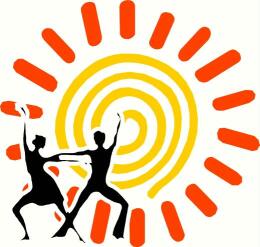 : 5420 Túrkeve, Széchenyi u. 23.
: 56/361-245E-mail: kordavince@gmail.comJÁRVÁNYÜGYI PROTOKOLLIskolánkban, foglalkozásaink során tervezett intézkedések:- Az iskolába, a foglalkozásokra érkezéskor mindenkinek (tanuló, felnőtt) kötelező a kézfertőtlenítés.- Idegen személyeknek belépés csak indokolt esetben kézfertőtlenítés után, szájmaszk viselése kötelező!- A mosdókban biztosított a folyékony szappan és az antivírusos kézfertőtlenítő folyadék. Kéztörlésre kizárólag eldobható papír törlőkendőt helyezünk ki. - Minden tanteremben biztosított a papír zsebkendő és kézfertőtlenítő, melynek használata tanóra közben is megengedett.- A személyi higiéné alapvető szabályairól a gyermekek részletes, az adott korosztálynak megfelelő szintű tájékoztatást kapnak.- A foglalkozásokon a maszk viselése lehetséges, de nem kötelező.- Folyamatosan felhívjuk tanulóink figyelmét a megfelelő távolságtartásra.- Figyelünk arra, hogy közösségi tereinkben egyszerre csak annyi gyermek tartózkodjon, hogy betartható legyen a 1,5 méteres védőtávolság. - Amennyiben a védőtávolság nem tartható be a közösségi tereken, az ott tartózkodás idejére javasoljuk a szájat és orrot eltakaró maszk viselését.- A foglalkozásokat követően a takarító személyzet az üres tantermekben, a folyosókon és közösségi terekben, a tanulói és felnőtt mosdókban felületfertőtlenítést végez. - A fertőtlenítő takarítás során kiemelt figyelmet fordítunk arra, hogy a kézzel gyakran érintett felületek (ilyenek a padok, asztalok, székek, az ajtó-, ablakkilincsek, villany- és egyéb kapcsolók, mosdók csaptelepei, WC lehúzók, stb.) valamint a padló és a mosható falfelületek vírusölő hatású szerrel fertőtlenítésére kerüljenek.- A takarítást, fertőtlenítést úgy szervezzük, hogy az a gyermekek, tanulók egészségét ne veszélyeztesse. - A takarítást végző dolgozók részére a felhasznált szernek megfelelő védőeszközt biztosítunk és azok viselését betartatjuk.- Kiemelt figyelmet kell fordítunk a folyamatos és rendszeres, fokozott intenzitású természetes szellőztetésre, mely vonatkozik minden zárt térre, így a folyosókra, valamint a szociális helyiségekre is.- A helyiségeink ablakát időjárás és környező forgalom függvényében lehetőség szerint nyitva tartjuk.TANULÓINKTÓL KÉRJÜK: A szabályok betartása mindenki számára kötelező!- Csak akkor gyere el a foglalkozásokra, ha egészséges vagy! Amennyiben köhögsz, rosszul érzed magad, vagy lázas vagy szólj a szüleidnek és kérjetek orvosi vizsgálatot.- Mindig hozz magaddal papírzsebkendőt, elegendő innivalót. Csak a saját palackodból, poharadból igyál! Ne kínáld meg vele a barátaidat!- Használj zsebkendőt tüszkölésnél, köhögésnél, amelyet használat után dobj a szemetesbe!- Szüleid kívánsága szerint a foglalkozások ideje alatt és szünetekben is használhatsz maszkot, de ez nem kötelező.- Az iskolába, foglalkozások helyszínére történő belépéskor kézfertőtlenítés szükséges! - A mosdóba ne csoportosan menjetek, csak az menjen, akinek szükség van rá!- Szünetekben minél többször moss kezet a mosdókban az ott elhelyezett útmutató alapján! Minden esetben használj szappant és a papírtörlőt dobd be a szemetes kosárba!- Étkezések előtt mindig moss kezet!- Most ne kínáljátok meg egymást enni és inni valóval! Csak a sajátotokat fogyasszátok el!- Találkozáskor semmi képpen ne öleljétek meg egymást, ne fogjatok kezet egymással, inkább öklözzetek!- Tartsátok be a 1,5 m-es védőtávolságokat a szünetekben is!- A foglalkozásokon fokozottan be kell tartanotok az órát, foglalkozást tartó pedagógus utasításait. Be kell tartanotok az öltözői szabályokat is.-- Amennyiben órán, vagy szünetben rosszul érzed magad, szólj a tanárodnak, hogy tudja értesíteni a szüleidet!- Fontos, hogy mindenki tudja a szülei esetleg a nagyszülei telefonszámát!SZÜLŐKHÖZ INTÉZETT KÉRÉSEINK:- Iskolánkat, foglalkozásainkat kizárólag egészséges, tüneteket nem mutató gyermek, tanuló látogathatja, (ez vonatkozik az iskola felnőtt dolgozóira is). Ezért kérjük a szülőket, hogy gyermekük egészségi állapotát fokozottan figyeljék, lázas, köhögő, torokfájásos tüneteket mutató gyermeket ne küldjenek iskolába, foglalkozásokra!- Amennyiben gyermeküknél ilyen tüneteket észlelnek, a NNK aktuális eljárásrendje alapján gondoskodjanak orvosi vizsgálatról, illetve erről értesítsék az iskolát.- Az a gyermek, tanuló, aki bármilyen betegség miatt otthon marad a háziorvos, a kezelő orvos igazolásával jöhet újra az intézménybe illetve a foglalkozásokra. Hatósági házi karantén esetén a járványügyi hatóság által kiadott, a járványügyi megfigyelést feloldó határozatot szükséges bemutatni. - Szülő, kísérő nem léphet be az iskolába csak az intézményvezető előzetes engedélyével illetve kifejezeten szülők részére szervezett programon való részvétel céljából. Ezen esetekben kézfertőtlenítés és a szájmaszk viselése kötelező!-Külföldről haza érkező, karanténra kötelezett, a gyermekkel egy háztartásban élő családtag esetén kérjük, értesítse az intézményt.- A tanuló részvételével lehetőleg az iskolai szorgalmi időszakban ne tervezzenek külföldi utazást, még zöld besorolású országba sem.Túrkeve, 2020. szeptember 01.										Kézsmárki János											ig.